STAJ ÜCRETLERİNE İŞSİZLİK FONU KATKISI BİLGİ FORMU3308 Sayılı Mesleki Eğitim Kanununa göre işletmelerde mesleki eğitim gören öğrencilerin ücretlerinin bir kısmının işsizlik sigortası fonundan karşılanmasına ilişkin usul ve esasları kapsamında staj yapan ve ücret alan öğrencilerin işyerlerine devlet tarafından “işletmede yirmiden az personel çalışıyor ise asgari ücretin net tutarının % 30’unun üçte ikisi, yirmi ve üzeri personel çalışıyor ise asgari ücretin net tutarının % 30’unun üçte biri” devlet katkısı olarak yatırılacaktır.Bu kapsamda aşağıdaki bilgilerin doldurulması ve Meslek Yüksekokulumuza ulaştırılması gerekmektedir.e-posta adresimiz: odemismyo@mail.ege.edu.trNOT: Kamu kurum ve kuruluşları bu kapsam dışındadır. Kamu kurum ve kuruluşlarında staj yapan öğrenciler için bu formun doldurulmasına gerek yoktur.--------------------------------------------------------------------------------------------------------------------------------------ÖĞRENCİYE AİT BİLGİLER:--------------------------------------------------------------------------------------------------------------------------------------İŞLETMEYE AİT BİLGİLER:NOT: Devlet katkısından yararlanabilmek için staj süresince öğrenciye yapılacak olan ödemelere dair dekontların MYO Müdürlüğü’ne ulaştırılması gerekmektedir. İŞYERİ KAŞESİ / İMZA / MÜHÜRADI SOYADI:. . . . . . . . . . . . . . . . . . . . . . . . . . . . . . . . . . . . . . . . . . . . . .T.C. KİMLİK NO:. . . . . . . . . . . . . . . . . . . . . . . . . . . . . . . . . . . . . . . . . . . . . .DOĞUM TARİHİ:. . . . . . . . . . . . . . . . . . . . . . . . . . . . . . . . . . . . . . . . . . . . . .ÖĞRENCİ NO:. . . . . . . . . . . . . . . . . . . . . . . . . . . . . . . . . . . . . . . . . . . . . .BÖLÜM / PROGRAM:. . . . . . . . . . . . . . . . . . . . . . . . . . . . . . . . . . . . . . . . . . . . . .TELEFON:. . . . . . . . . . . . . . . . . . . . . . . . . . . . . . . . . . . . . . . . . . . . . .İŞLETMENİN /FİRMANIN ADIÇALIŞAN PERSONEL SAYISITELEFONFAKSADRESİŞYERİ BANKA IBAN NO(TR99 1234 1234 1234 1234 1234 12 gibi aralarda boşluk bırakarak yazınız)TR TR ÖĞRENCİ İŞLETMEDEN ÜCRET ALIYOR MU? EVET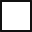  HAYIR